Rešitve (deseti teden od 25. do 29. maja 2020)UČBENIKStr. 95Task AHe was born in 1942. In 2007 he wrote a book with his daughter. In 2013 he completed a book about his life.Task B1 He died on 14th March 2018.2 He works at Cambridge University.3 Because he’s got a neuromuscular disease.4 He uses his cheek, mouth and eyebrows to select words on a special computer and it speaks the words for him.5 Because he needs help to dress, eat and wash.6 Yes, they are popular all over the world.7 He’s interested in the stars, galaxies, black holes, the beginning of the universe, space travel and the possibility of time travel.8 Millions of people buy his books and there is now a film about his life.Str. 96, 97Language summary1 there is / there are1.1 Tvori resnične stavke.Primer: There is a shopping centre near my home.1.22 Is there …? (Yes, there is.)3 Are there …? (Yes, there are.)4 Is there …? (Yes, there is.)5 Are there :::?  (No, there aren’t.)6Is there (Yes, there is / No, there isn’t.2 Števni in neštevni samostalnikiSingular (ednina): egg, apple, sausage, omelettePlural (množina): sandwiches, onions, vegetables, bananas, chipsUncountable (neštevni): bread, pasta, cheese, coffee, milk, fruit, orange juice, water3 Krajevni predlogiTvori resnične stavke.Primer: There are trainers under my bed.4 Can4.1 Možni odgovori:1 Bears can run / swim / climb / catch fish. Bears can’t fly / talk / live under water.2 A small baby can see / hear / smile / drink milk. A small baby can’t walk / talk / sit up.3 Dolphins can swim / jump out of the water / communicate. Dolphins can’t fly / live on land / stay underwater.4 Birds can fly / dive / sing / catch insects. Birds can’t live/fly underwater.4.2 Možni odgovori:I can walk under the chairs / ride on my dog / sleep in a drawer. I can’t look out of the window / ride my bike / open the door.4.3Can I watch TV, please?Can I have a sandwich, please?Can I go to Jack’s house, please?Can I play your guitar, please?5.1 their 2 They’re 3 There 4 their 5 There 6 They’reStr. 98DELOVNI ZVEZEKStr. 641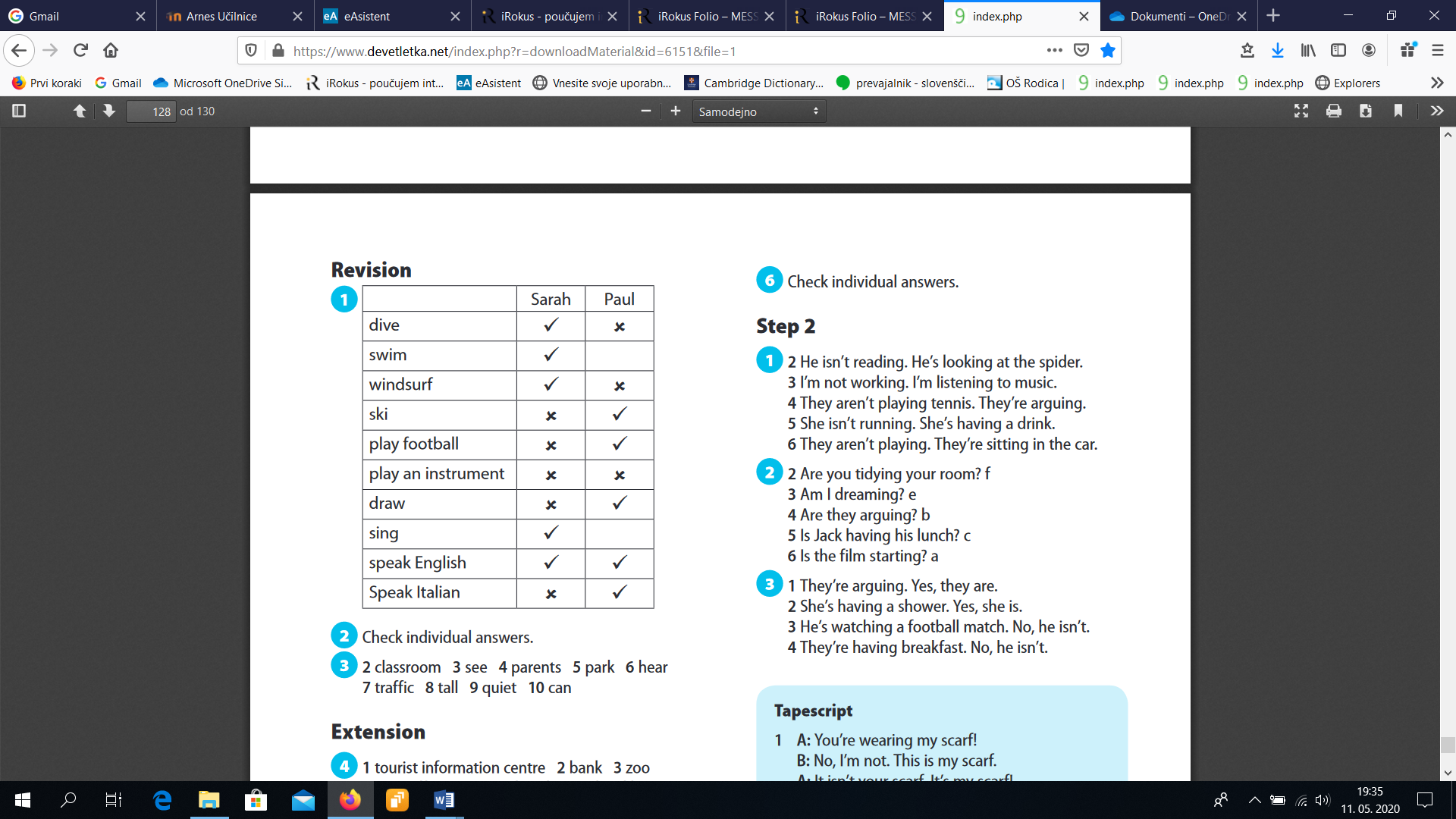 2 Individualni odgovori.3 2 classroom   3 see   4 parents   5 park   6 hear   7 traffic   8 tall   9 quiet   10 canStr. 65 451 T    2 T    3 ?    4 T    5 ?    6 F    7 T    8 ?Correcting mistakesI can play the piano.There are three bedrooms.Is there any cheese in the fridge?1 tourist information centre 2 bank 3 zoo 4 post office 5 car park 6 hospital 7 library 8 restaurant 9 police station